								Toruń, 27 lipca 2023 roku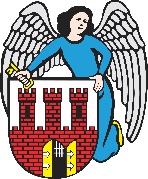     Radny Miasta Torunia        Piotr Lenkiewicz								Sz. Pan								Michał Zaleski								Prezydent Miasta ToruniaWNIOSEKPowołując się na § 18 Statutu Rady Miasta Torunia w nawiązaniu do § 36 ust. 4 Regulaminu Rady Miasta Torunia zwracam się do Pana Prezydenta z wnioskiem:- o poprawę tablicy oznaczenia ul. Akacjowej (od ul. Poznańskiej)UZASADNIENIEWjeżdżając w ul. Akacjową umiejscowiona jest tablica nazewnicza „Akacjowa” oraz „Poznańska”. Nazwa „Akacjowa” pozostaje bardzo odchylona w stosunku do kierunku samej ulicy (obecne wykrzywienie wskazuje jakby ulica miała biec pod kątem 45 st.). Proszę o możliwe poprawienie oznaczenia.                                                                        /-/ Piotr Lenkiewicz										Radny Miasta Torunia